Mission to the Cities Offering – 10 December“When talking to Jonah, God said, “Should I not pity that great city Nineveh?” And Ellen White wrote that, “the work in the cities is the essential work of this time." When she wrote that in 1910 the population of New York city was smaller than Sydney is today! Your offering on 10 December will be used carefully and prayerfully to make disciples in the largest mission field in the South Pacific Division, our major cities. Please give as God challenges you. Thank you.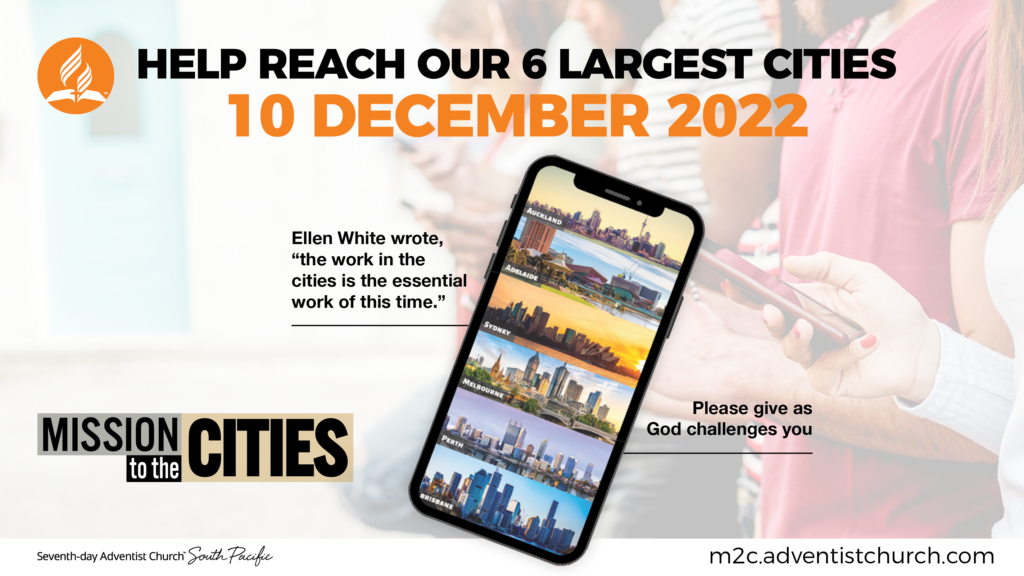 